ПРЕДСЕДАТЕЛЬШУМЯЧСКОГО РАЙОННОГО СОВЕТА ДЕПУТАТОВПОСТАНОВЛЕНИЕот  18.04.2016   № 4      пгт. Шумячи1. Внести в Положение о комиссии по соблюдению требований к служебному поведению муниципальных служащих Шумячского районного Совета депутатов, Контрольно-ревизионной комиссии муниципального образования «Шумячский район» Смоленской области и урегулированию конфликта интересов, утвержденного постановлением Председателя Шумячского районного Совета депутатов от 10.03.2016 № 1 следующее изменение:абзац 2 подпункта «б» пункта 14 изложить в следующей редакции:«обращение гражданина, замещавшего в Шумячском районном Совете депутатов, Контрольно-ревизионной комиссии муниципального образования «Шумячский район» Смоленской области должность муниципальной службы, включенную в перечень должностей муниципальной службы в муниципальном образовании  «Шумячский район» Смоленской области, при назначении на которые граждане и при замещении которых муниципальные служащие обязаны представлять сведения о своих доходах, расходах, об имуществе и обязательствах имущественного характера, а также сведения о доходах, расходах, об имуществе и обязательствах имущественного характера своих супруги (супруга) и несовершеннолетних детей, утвержденный решением Шумячского районного Совета депутатов, о даче согласия на замещение должности на условиях трудового договора в коммерческой или некоммерческой организации и (или) выполнение в данной организации работы (оказание данной организации услуги) в течение месяца стоимостью более ста тысяч рублей на условиях гражданско-правового договора (гражданско-правовых договоров), если отдельные функции по государственному управлению этой организацией входили в его должностные (служебные) обязанности, до истечения двух лет со дня увольнения с муниципальной службы;».2. Главному специалисту Шумячского районного Совета депутатов Е.М.Парфенковой ознакомить муниципальных служащих Шумячского районного Совета депутатов, Контрольно-ревизионной комиссии муниципального образования «Шумячский район» Смоленской области с настоящим постановлением3. Контроль за исполнением настоящего постановления оставляю за собой.Председатель Шумячскогорайонного Совета депутатов                                                                        В.А.КрупеневО внесении изменений в Положение о комиссии по соблюдению требований к служебному поведению муниципальных служащих Шумячского районного Совета депутатов, Контрольно-ревизионной комиссии муниципального образования «Шумячский район» Смоленской области и урегулированию конфликта интересовВ соответствии с Федеральным законом от 25 декабря 2008 года № 273-ФЗ «О противодействии коррупции», Федеральным законом от 2 марта 2007 года № 25-ФЗ «О муниципальной службе в Российской Федерации»ПОСТАНОВЛЯЮ: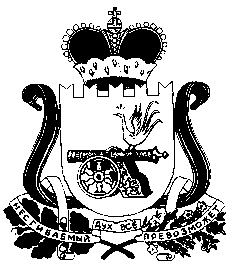 